ПРЕСС-РЕЛИЗк чемпионату России по каратэС 8 по 11 ноября во Дворце Единоборств «Ак Барс» (ул. Фатыха Амирхана, 1Г) пройдет чемпионат России по каратэ. В преддверии Олимпийских игр 2020 года в г. Казани соберутся лучшие спортсмены из 65 регионов России, чтобы побороться за звание чемпиона страны. Соревнования пройдут в дисциплинах «ката», «ката-группа» и «весовые категории»Республику Татарстан на домашних соревнованиях представят сильнейшие спортсмены, ранее прошедшие отбор на соревнованиях республиканского и окружного уровня – 14 каратистов из Казани, Набережных Челнов и Альметьевска. В их числе – Владимир Шишкин (60 кг), Даниил Данилов (67 кг), Данила Кондратьев (67 кг), Ильшат Садиков (75 кг), Павел Чернов (75 кг), Рустем Фатыхов (84 кг), Ринат Гайнуллин (84 кг), Айсылу Миникаева (50 кг), Мария Анциферова (55 кг), Аделя Мухаррамова (55кг), Алина Шишканова (61 кг) и Лия Завгарова (68кг), а также Дамир Садреев и Рустам Зайнагов в дисциплине ката.Соревнования в Казани станут отборочными в состав сборной России по каратэ: лучшие спортсмены по итогам чемпионата примут участие в квалификационных соревнованиях для отбора на участие в XXXII летних Олимпийских играх в Токио в 2020 году.Торжественное открытие чемпионата пройдет 9 ноября в 13:00. Трансляция соревнований будет проходить на youtube-канале Федерации каратэ России.Чемпионат организован Федерацией каратэ России и Федерацией каратэ Республики Татарстан при активной Правительства Республики Татарстан.Контактное лицо: Артур Мухин, тел. +7 (987) 216-01-39.Программа соревнований9 ноября, суббота9:00 – начало соревнований;9:00 – соревнования в дисциплине «ката» среди женщин и мужчин старше 16 лет;9:00 – соревнования в дисциплине «весовые категории» среди женщин старше 18 лет (61 кг, 68 кг, свыше 68 кг);13:00 – церемония открытия соревнований;14:00 – соревнования в дисциплине «весовые категории» среди мужчин старше 18 лет (84 кг, свыше 84 кг)17:30 – финалы в дисциплине «ката» среди мужчин и женщин старше 16 лет;18:00 – финалы в дисциплине «весовые категории» среди мужчин (84 кг, свыше 84 кг) и женщин старше 18 лет (61 кг, 68 кг, свыше 68 кг).10 ноября, воскресенье9:00 – начало соревнований;9:00 – соревнования в дисциплине «ката-группа» среди мужчин и женщин старше 16 лет;9:00 – соревнования в дисциплине «весовые категории» среди женщин старше 18 лет (50 кг, 55 кг);10:00 – соревнования в дисциплине «весовые категории» среди мужчин старше 18 лет (60 кг, 67 кг, 75 кг);14:00 – командные соревнования среди женщин старше 18 лет;18:00 – финалы в дисциплине «ката-группа»;18:00 – финалы в дисциплине «весовые категории» среди мужчин и женщин старше 18 лет (мужчины – 60 кг, 67 кг, 75 кг; женщины – 50 кг, 55 кг).МИНИСТЕРСТВО СПОРТА РЕСПУБЛИКИ ТАТАРСТАНМИНИСТЕРСТВО СПОРТА РЕСПУБЛИКИ ТАТАРСТАН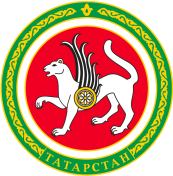 ТАТАРСТАН РЕСПУБЛИКАСЫ СПОРТ МИНИСТРЛЫГЫТАТАРСТАН РЕСПУБЛИКАСЫ СПОРТ МИНИСТРЛЫГЫул.Петербургская, д.12, г.Казань, 420107ул.Петербургская, д.12, г.Казань, 420107Петербургская урамы, 12 нче йорт, Казан шәһәре, 420107Петербургская урамы, 12 нче йорт, Казан шәһәре, 420107Тел.: (843) 222-81-01, факс: (843) 222-81-79. E-mail: mdmst@tatar.ru, http://minsport.tatarstan.ruТел.: (843) 222-81-01, факс: (843) 222-81-79. E-mail: mdmst@tatar.ru, http://minsport.tatarstan.ruТел.: (843) 222-81-01, факс: (843) 222-81-79. E-mail: mdmst@tatar.ru, http://minsport.tatarstan.ruТел.: (843) 222-81-01, факс: (843) 222-81-79. E-mail: mdmst@tatar.ru, http://minsport.tatarstan.ruТел.: (843) 222-81-01, факс: (843) 222-81-79. E-mail: mdmst@tatar.ru, http://minsport.tatarstan.ruТел.: (843) 222-81-01, факс: (843) 222-81-79. E-mail: mdmst@tatar.ru, http://minsport.tatarstan.ru